Základná škola Jablonec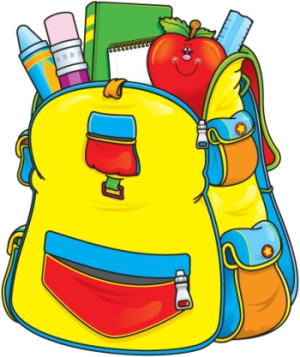 slávnostné otvorenieškolského roka 2023/2024 :pondelok 4.septembra 20238,00 hod.začiatok vyučovania:utorok 5.septembra 20237,45 hod.